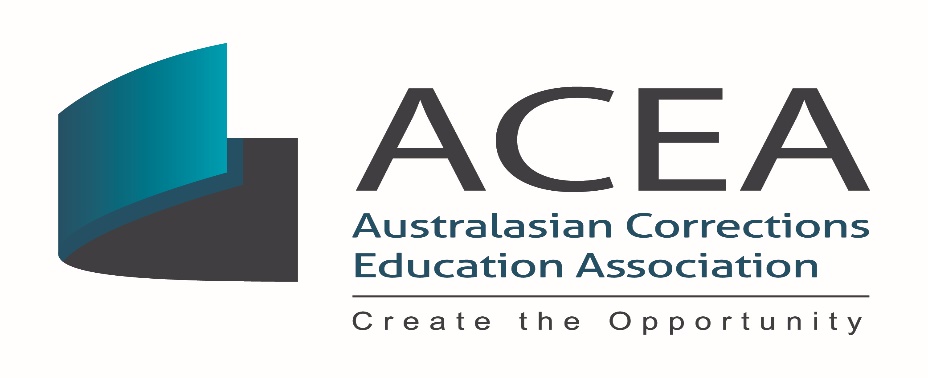 Date:Time:Venue:Agenda itemsAgenda itemsAgenda itemsOffice Bearer11WelcomePresident22Record of AttendanceApologiesA/Secretary33Minutes of last AGM (Attached)Confirmation of MinutesPresident44Annual Reports (To be forwarded)President’s ReportTreasurer’s ReportPresidentTreasurer55Recommended changes to the ACEA Constitution (Attached)President66Election for vacant office bearersSecretaryCommunications and Information Representative (Attached)Nominations via the website (To be advised)President77General BusinessPresident88Next AGMPresident